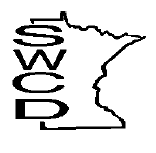 Nobles Soil and Water Conservation District1567 McMillan Street, Suite 3Worthington, MN  56187Phone: 507-376-9150www.noblesswcd.org AGENDABoard of Supervisors Regular MeetingUSDA Meeting Room 1567 McMillan St., Worthington, MN  56187May 17, 20237:30 a.m.Approve AgendaApprove MinutesTreasurer’s ReportCost-Share Contracts and PaymentsMRWP FY22Correspondence District Manager ReportDistrict Technician ReportDistrict Conservationist ReportWatershed Districts and Other ReportsOld BusinessTreesSumit LakeNew BusinessCalendar of Events Schedule Next MeetingAdjournIf you would like to join the meeting remotely, please contact our office one day (03/14/2023) prior to the meeting for assistance.Calendar of EventsMay 2nd 			O&O Meeting					4:00 p.m.May 17th			SWCD Board Meeting				7:30 a.m.May 18th 			KLR Board Meeting					7:00 p.m.May 29th 			Memorial Day SWCD CLOSED			--June 6th			O&O Meeting					4:00 p.m.June 21st 			SWCD Board Meeting				7:30 a.m.June 22nd   			KLR Board Meeting					7:00 p.m.July 4th 			Independence Day SWCD Closed			--July 19th 			SWCD Board Meeting				7:30 a.m.July 20th 			KLR Board Meeting					7:00 p.m.August 1st 			O&O Meeting					4:00 p.m.August 16th 			SWCD Board Meeting				7:30 a.m.August 17th 			KLR Board Meeting					7:00 p.m.